Государственное бюджетное образовательное учреждение для детей-сирот и детей, оставшихся без попечения родителей «Плоскошская специальная /коррекционная/ школа-интернат для детей с ограниченными возможностями здоровья VIII вида»ТВОРЧЕСКИЙ ПРОЕКТДЕКОРАТИВНЫЙ НАЛИЧНИК ДЛЯ ОКНАИзготовили: группа учеников 9 класса: Фадеев Максим                                                                      Соколов Николай                                                                          Григорьев Николай                                                                    Попов Николай                        Руководитель проекта: Гусейнов Низами Айдыновичп. Плоскошь2014 г.ОглавлениеВведение………………………………………………………………стр. 3Цели и задачи творческого проекта……………………………….стр. 3Актуальность……………………………………………………….стр. 4Историческая справка………………………………………………стр. 5Эскиз наличника…………………..……………………………….....стр. 6Вид и количество материала……………………………………....стр. 7Технологическая карта на изготовление наличника …………....стр. 8Область применения ………………………………………………стр.9Экологическое обоснование проекта……………………………стр. 10Расчет расхода материалов………………………………………стр. 12Выводы……………………………………………………………стр. 13ВВЕДЕНИЕВ связи с изменениями в обществе все более актуальными становятся вопросы, связанные с подготовкой подрастающего поколения к самостоятельной жизни. Особого подхода в этом плане требуют дети с ограниченными возможностями здоровья. Признание прав каждого такого ребенка, его интересов, потребностей, оказание ему помощи в процессе личностного становления, в выборе профессиональной деятельности являются чрезвычайно важными.В соответствии с социальным заказом общества существует объективная необходимость интеграции таких детей в социум, их социальной и профессиональной адаптации. С другой стороны, возрастает потребность общества в людях с высоким уровнем профессиональной грамотности, владеющих теми или иными трудовыми навыками. Наконец, трудовая деятельность вообще — это объективная потребность общества, без нее общество не может полноценно функционировать и развиваться.Практика показала, что учащиеся с интеллектуальной недостаточностью положительно относятся к урокам трудового обучения, если на них они могут проявить себя и реализовать свои, пусть и ограниченные, возможности. Применение учителем разнообразных методов и приемов обучения позволяет заинтересовать школьников и сделать учебный процесс более доступным и социально значимым. Личностно ориентированное обучение, обучение в сотрудничестве, уровневая дифференциация, коллективные способы обучения и  проектные  методики в определенной степени позволяют решить проблемы учебной мотивации и развития навыков, а также создать творческую атмосферу в коллективе.Создание условий для реализации творческого развития на уроках, основанная на активной  деятельности  учащихся в тесном сотрудничестве с учителем, создается благодаря:  формированию и развитию познавательного интереса, активизации познавательной деятельности (очевидно, что учить детей нужно только с опорой на интерес, обязательно создавая ситуацию успеха; бессмысленно и безнравственно заставлять детей обучаться труду, если они не осознали его значимости, если им неинтересно и у них нет потребности увидеть результаты своей деятельности);  сотрудничеству между учителем и учеником, учителем и группой детей, учителем и классом в целом;  созданию благоприятных  условий для обучения, что является основой для развития профессионально-трудовой деятельности учащихся;  дифференцированный  и индивидуальный,  подход в обучении;  использованию методов, активизирующих учебный процесс;  использованию учителем различных вербальных средств (чтение, монолог и диалог, жестовые и мимические средства, проговаривание и заучивание технических терминов и др.) с целью развития речевых навыков учащихся, в том числе отработки навыков осознанной, правильно грамматически оформленной речи;  неразрывному единству обучения и воспитания.      Активные формы обучения являются для современной специальной ( коррекционной )  школы  актуальными и перспективными. Это связано с необходимостью разрешения целого ряда противоречий, в частности следующих:  между программными требованиями и разным уровнем реальных    учебных возможностей детей (с интеллектуальной недостаточностью или с недостатком учебной мотивации);  между уровнем развития речи учащихся (как правило, низким) и высокими требованиями к речевому общению, предъявляемыми социумом;  между низкой мотивацией учащихся к учению и значительными ожиданиями со стороны общества;  между отсутствием осознания некоторыми учащимися своих ограниченных возможностей, слабо развитой рефлексией и объективными трудностями таких «проблемных» детей.Как показывает практика, у учителя зачастую возникают трудности в связи с большими нагрузками при подготовке к занятиям, частой нехваткой материалов и инструментов. Даже если педагог осознает необходимость внедрения новых педагогических технологий, серьезной проблемой оказывается отсутствие учебно-методических пособий по отдельным направлениям деятельности.Проанализировав все противоречия, можно прийти к выводу, что, обучая детей труду, всех одинаково учить нельзя. Необходим индивидуальный и дифференцированный подход, учет возможностей и реальных условий развития каждого ребенка.Продуктивность применения проектного метода обусловлена:  технологичностью: при последовательном выполнении предлагаемых заданий по принципу «от простого к сложному», «от конкретного к абстрактному», обязательно достигается желаемый результат;     достаточно высокой эффективностью уроков;  развитием речевых навыков учащихся, в том числе в неподготовленной речевой ситуации;  развитием и поддержанием интереса к предмету;  практическим применением приобретенных знаний, умений, навыков в новых ситуациях;  развитием коммуникативных навыков учащихся;  созданием благоприятного морально-психологического климата, доброжелательной атмосферы во взаимодействии преподавателя и учащихся. Проектные обучения позволяют избежать шаблонности в преподавании предмета, побуждают детей к фантазии, развивают навыки экспрессивной речи, способствуют повышению учебной мотивации и познавательного интереса к предмету.Цели и задачи творческого проектаЦель: спроектировать и изготовить декоративный наличник для окна столярной  мастерской. Развитие творческих способностей учащихся, для реализации их как на уроках так и в жизни»Наличник должен быть:     1. Оригинальным      2. Красивым      3. Не сложным в изготовлении      4.Выполнен инструментами, имеющимися в мастерской с           минимальными   материальными затратами .Задача: Создание условий для реализации творческих способностей учащихся.Цель метода проектов:   Научить: приобретать знания самостоятельно пользоваться приобретенными знаниями для решения конкретных задачискать пути решения проблемы, выбирая оптимальный при наличии альтернативыпланировать свою деятельностьработать в разнообразных группах, выполняя разные социальные роли объективно оценивать процесс и результат проектирования..Задачи проектной деятельности:Формирование навыков сбора и обработки информации, материалов (учащийся должен уметь выбрать подходящую информацию и правильно ее использовать. Развитие умения анализировать (креативность и критическое мышление)Формирование позитивного отношения к работе (учащийся должен проявлять инициативу, энтузиазм, стараться выполнить работу в срок в соответствии с установленным планом и графиком работы)Развитие умения составлять письменный отчет о самостоятельной работе над проектом (составлять план работы, презентовать четко информацию и т.д.)Обучение планированию (учащийся должен уметь четко определить цель, описать основные шаги по достижению поставленной цели, концентрироваться на достижении цели, на протяжении всей работы)АктуальностьВ нашей школе много изделий, выполненных своими руками.  На уроках столярного дела мы научились различным приемам обработки древесины и мы решили, что сможем изготовить наличник сами. Изделия из древесины украсят и обновят внешний и внутренний облик нашей школы. Преимущества данного проекта в том, что он без серьёзных затруднений реализуется силами учеников. Окна с наличниками являются как бы визитной карточкой дома, его глазами. А если окна дома сравнивать с глазами, то наличники можно смело уподобить ресницам.Историческая справкаИстория тверской резьбы неразрывно связана с духовной жизнью нашего края, являясь отражением ее культурно-исторических особенностей. Среди основных мотивов – изображение животных и растительный орнамент. Дерево испокон веков играло в жизни русского человека огромную роль. Многочисленные верования, связанные с ним, имеют глубокие корни. Привычная нам береза, негласно считающаяся символом России, когда-то была тотемным деревом восточных славян. Не от них ли досталась нам память о своем священном дереве и такая непонятная любовь к нему? Считалось, что дерево сохраняло магические силы при любой обработке и могло передавать их мастерам-плотникам. У плотников были свои поверья и приметы, дошедшие до нас в народных сказках и деревенских историях. Различные породы деревьев обладали разными силами, и не всякое из них можно было использовать для строительства дома. Символ дерева, изначально полностью языческий, органично вписался в систему христианских представлений о мире. Священными могли быть и целые рощи, и отдельные деревья – на них находили явленные чудотворные иконы. Вера в священную силу растений не исчезла с течением времени. Она изменялась, но по-прежнему жила в сознании людей и отразилась в символике домовой резьбы. Чаще всего резьбой украшают окна и двери, но делается это не просто для красоты. Двери и окна – не только выход наружу, это возможность проникнуть внутрь. Каждый хозяин старался защитить свой дом, обеспечить семье безопасность и здоровье. Один из способов защиты – окружить себя охранными знаками, символами, отгоняющими зло. Все  узоры когда-то имели вполне определенный смысл, являясь охранными знаками. Но со временем их суть оказалась забыта. Древние узоры превратились в декоративные элементы, разбавленные современным орнаментом. Эскиз  наличника.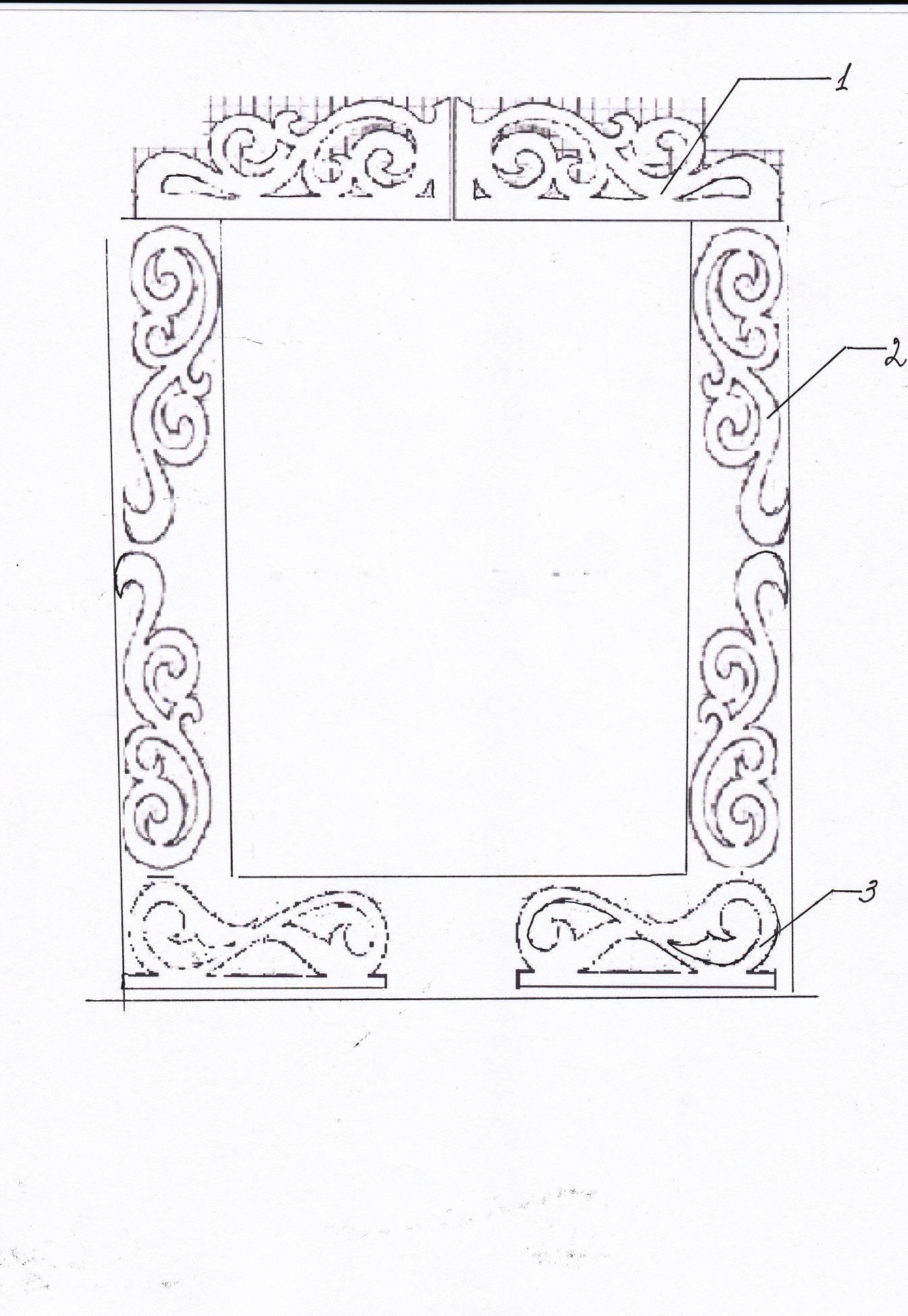 таблица 1Вид и количество материалатаблица 2Технологическая карта на изготовление наличника . Область применения Изделие можно применять для украшения окон  домов личного пользования и для украшения окон школы.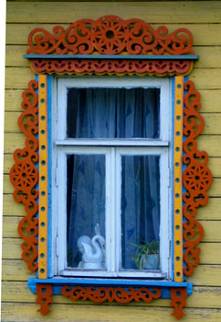 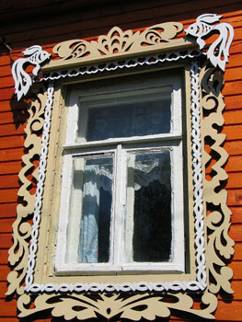 Экологическое обоснование проектаВ проекте использована древесина хвойных пород, а изделия из древесины является экологически чистым продуктом  Отходы в виде опилок можно использовать на пришкольном участке для удобрения. Остатки пиломатериалов можно использовать для разработки новых проектов. таблица 3Расчет расхода материаловВыводыИзделие получилось оригинальное, красивое, прочное. Оно будет украшать окно столярной мастерской долгое время. Думаю, что своей работой мы сделал хороший подарок школе. И с помощью приобретённых навыков в дальнейшем после окончания школы мы сможем украсить свой личный дом. Литературные источники http://www.lito-tver.ru/N4/Explorer/notes_eye/rezba.htmlПоз.НаименованиеКол.МатериалРазмерЭскиз наличника11Обрамление верхнее1Доска сосновая865х202Декоративный элемент №24Доска сосновая415х203Декоративный элемент  № 32Доска сосновая330х205Саморезы 4635×4.5 № Содержание операцииОборудование и инструменты1Выбрать заготовки досок.Линейка, карандаш, ножовка поперечная, угольник столярный.2Выстрогать доски до нужного размераКарандаш, электрорубанок, линейка.3Зачистить лицевую сторону заготовок.Шлифовальная шкурка, шлифмашина.4Разметить детали фигурного орнамента. Карандаш, шаблон. 5Высверлить отверстия.Электродрель, пёрка.6Выпилить детали фигурного орнамента. Электрический лобзик, верстак. 7Зачистить детали фигурного орнамента. Шлифовальная шкурка, напильник, надфили.8Окрасить детали. Краска, кисть.9Собрать основу наличника. Саморезы, шуруповёрт. 10Закрепить детали на основеСаморезы, шуруповёрт. НаименованиеКоличество СтоимостьДоска обрезная1 штука 227 рублей Саморезы 26 штук78 рублейКраска белая пф-115 150 грамм 38 рублейКраска голубая пф-115 150 грамм 38 рублейКисть 2 штуки20 рублей Пилка для электролобзика1 штука50 рублей Сверло перьевое 1 штука18 рублей Итого: 469 рублей